山东畜牧兽医职业学院 2018年毕业生就业服务“百佳企业”现场招聘会邀请函                     ：感谢贵公司长期以来对我校毕业生就业工作的关心和支持！我校系山东省唯一的畜牧兽医类普通高校，是国家示范性骨干高职院校、山东省首批优质高职建设院校，是山东省畜牧职教集团理事长单位。学院秉持现代职教理念，以培养创业型农牧专门人才为目标，建立开发了独具特色的专业教学与实训课程体系，毕业生专业理论基础扎实，职业素养和专业工作能力过硬，更以朴实肯干的良好作风而广受社会欢迎。学院以服务为宗旨，以促进就业为导向，积极为毕业生和用人单位双向选择搭建服务平台，连续十余年成功举办毕业生双选会，影响大、效果好，为促进就业发挥了主渠道作用。为进一步做好2019届毕业生就业服务工作，促进毕业生充分就业，经国家人社部、山东省人力资源和社会保障厅批准，兹定于2018年12月，举办“第六届大中城市联合招聘高校毕业生潍坊现场招聘会暨山东省2018年高校毕业生畜牧兽医类就业市场（山东畜牧兽医职业学院专场”，旨在搭建信息交流平台，促进供需精准匹配、高效对接，为毕业生求职择业和用人单位招聘人才提供服务。活动由我校承办。今年我校2019届普通专科毕业生共2946人（详见附录），专业结构合理，生源素质好。上述毕业生在2019年1月11日完成毕业考试后，即可赴应聘单位实习。为优化服务，本次双选会采用线上双选与现场招聘相结合的方式，其中现场招聘会安排在潍坊富华国际展览中心举办，室内场馆，特大私密洽谈展位。会议同期还举办“全国农业高校农牧专业毕业生推介会”及“高校毕业生就业指导与创业政策宣讲会”等，除我院全体毕业生外，来自全国农业院校、驻潍高校、山东省畜牧职教集团院校成员单位等高校求职者将一并参会，预计现场参会人数将达15000人。此次盛会是各单位招贤纳才、宣传企业的良机。贵公司事业发展强劲，业界口碑良好，备受求职者青睐和向往，值得我们向广大毕业生推荐。根据《第六届大中城市联合招聘高校毕业生潍坊现场招聘会暨山东省2018年高校毕业生畜牧兽医类就业市场服务活动公告》有关“百佳企业现场招聘会”服务对象受邀标准和条件，谨真诚邀请贵公司拨冗莅会，招贤纳才，共襄盛举！一、受邀对象及服务方式1.受邀参考条件：上市公司、国家和省市级农业产业化龙头企业、与学院建立深度合作关系企业等，有较大用人需求，社会信誉良好，毕业生评价较高。2.遴选方式：学院按受邀条件，参考相关企业情况，签发《关于特邀参加2018年高校毕业生现场招聘会的函》，应邀参会。3.服务方式：特邀100家左右，由组委会邀请，企业自愿参加，安排特大招聘专区，现场宣讲、双方洽谈和签约。二、报名1.报名时间：即日起至2018年12月5日止。2.报名要求：根据山东省人社厅、山东省教育厅关于加强高校毕业生就业安全防范工作的要求，确保校园招聘用人单位资质和招聘信息的真实性、可靠性，敬请贵公司按流程报名并在规定时间内，登录大会指定网络平台注册（已注册会员除外），提供企业资质等相关资料。通过审核后，正式发布招聘信息。3.为服务双选信息有效对接，学院将于2018年12月10日前组编《2019届毕业生双选会会刊》，收录学院2019届毕业生基本信息和用人单位招聘信息等，《会刊》将于12月15日起免费赠阅，供毕业生提前了解企业情况及招聘信息。同时，为配合单位做好招聘展位宣传，需要各应邀参会单位提供统一格式的“企业形象展示”内容（包含企业LOGO、专用体公司名称、800字内公司简介、公司代表性高分辨率图片2-3张、公司地址、网址、联系方式、联系人），由组委会负责印制，统一粘贴在洽谈室门侧，做免费宣传展示。以上所需材料含《现场招聘会参会回执》《企业形象展示稿》及《招聘信息表》（网上下载）等，请务于2018年12月5日前发送至向组委会指定邮箱（sdmxjy@163.com），以便统一编排展位、印制招聘信息专刊。逾期未报送的，恕不能刊入制作，请予谅解。三、报到1.报到时间：2018年12月21日（周五全天）2.报到地点：21日9:00-17:00，潍坊富华国际展览中心一楼展厅南门入口处；21日17:00-20:00，在东方大酒店二期一楼大堂签到。3.交通地址：潍坊市高新区东风东街与东方路交叉口（东方大酒店西邻）四、参会1.提前布展：请各单位按照醒目、大气、与公司形象气质相适的原则，精心设计宣传展板（洽谈专区规格为3×6米，区域空间内布展展板设计规格宽为3+6+3+3米[半包围结构]，高1.2米。可全部或部分利用），内容自定，自行设计制作。须于12月21日上午9:00-17:00报到时自行布展安装。另请参会单位备足其他介质宣传材料。2.现场招聘洽谈：以企业名称为序，在潍坊富华国际展览中心一楼，为企业安排招聘专区一个（含桌凳），现场洽谈时间为12月22日（周六）8:00--23日（周日）12:00。3.会议材料：《会议指南》等有关材料在报到时领取。4.凡未办理参会手续的单位，不予提供招聘服务。对擅自招聘及聘用过程中所出现的意外不予负责。本次会议系学院2019届毕业生唯一一次集中双选机会。会后，不再单独安排现场选聘活动。5.免收会务费。参会之交通、食宿费用自理。五、特别注意事项1.因今年采用线上双选服务与线下现场招聘两种方式，且分别组织，凡发布招聘信息的用人单位，请务必按照有关要求，及时网上注册、发布信息，及时提供有关资料，按规定要求办理报名参会手续。2.凡未办理参会手续，以及未经我院核准参会资格的单位，不予提供服务。对擅自招聘及聘用过程中所出现的意外不予负责。3.为切实维护校园招聘秩序，今年双选会前，学院不再安排、接纳用人单位进校单独组织宣讲、招聘等活动。六、会议指定网络招聘会平台：小贤才校园招聘管理平台（Http://sdmyxy.xiaoxiancai.com.cn）学院官网：Http://www.sdmy.edu.cn七、联系方式校址：山东省潍坊市高新区胜利东街88号（261061）联系人：山东畜牧兽医职业学院招生就业处就业指导中心 电话：(0536)8581030  3086253  3082126（传真）会议专用E-mail：sdmxjy@163.com真诚邀请，欢迎各用人单位选聘我院毕业生！                                                  顺颂商祺！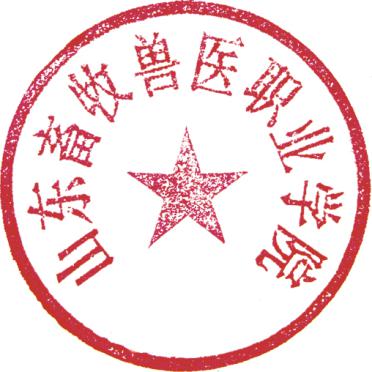 山东畜牧兽医职业学院 2018年10月26日校方对接联系人：联系电话：附件1：用人单位招聘信息表注：①本表可登录Http://www.sdmy.edu.cn下载,可复制。②请认真如实填写本表,勿空缺。本表内容将全文编入招聘信息专刊，填报单位对内容的真实性负责。③请务必于12月5日前将本表发回，否则，将无法正常收录和发布。④邮件请发送至：sdmxjy@163.com附件2：用人单位信息发布授权书【重要提示】为加强高校毕业生就业管理，防止冒用、盗用单位资质，确保招聘信息的真实性、准确性和可靠性，根据山东省人社厅、山东省教育厅关于加强高校毕业生就业安全防范工作的通知精神，我校对所有招聘单位所发布的招聘信息实行严格的核准制度。请贵单位仔细阅读以下内容，如同意，请加盖单位公章（仅公章）并拍照上传，以资证明。感谢您的支持与配合！ ……………………………………………………………………………………………………  招聘信息发布授权书山东畜牧兽医职业学院：根据贵校《2018年毕业生就业服务活动的公告》要求，本单位决定参加贵校2018年毕业生招聘活动。兹向贵校提供本单位本年度招聘信息，并同意授权贵校对本单位提供的招聘信息面向参加活动的毕业生公开发布，我单位对招聘信息的真实性负责。我单位授权          同志具体负责校园招聘事宜，其联系方式为：                                                              公司（章）负责人（签字）：                                                2018年    月    日附件3：山东畜牧兽医职业学院2018年毕业生就业服务百佳企业现场招聘会参会回执山东畜牧兽医职业学院：我单位注册资金     万元，年销售额约     万元，现有正式员工    人，是：上市公司  国家农业产业化龙头企业  省级农业产业化龙头企业  地市级农业产业化龙头企业  学院友好合作企业，企业社会信誉良好，先后荣获                                           等荣誉称号，今年新增岗位招聘需求约     人。根据贵校《关于山东省2018年毕业生就业服务活动公告》之“百佳企业现场招聘会服务对象”的标准和条件，为有效落实招聘事项，现申请参加贵校2018年毕业生就业现场招聘会，请予审核。如蒙批准，我公司将认真做好参会准备，并派专员按时参会。 我司参会联系人：         手机号：                              公司（章）                                                 负责人：                                                2018年    月    日附录：    山东畜牧兽医职业学院2019届专科毕业生分省分专业情况单位自然概况单位全称单位全称单位自然概况成立日期成立日期注册资金注册资金注册资金工商登记号工商登记号工商登记号单位自然概况法人代表法人代表现有员工现有员工现有员工组织机构代码组织机构代码组织机构代码单位自然概况单位总部所在地单位总部所在地单位总部所在地单位总部所在地单位总部所在地省      市     县（市区）      省      市     县（市区）      省      市     县（市区）      省      市     县（市区）      省      市     县（市区）      省      市     县（市区）      省      市     县（市区）      省      市     县（市区）      省      市     县（市区）      省      市     县（市区）      省      市     县（市区）      省      市     县（市区）      省      市     县（市区）      省      市     县（市区）      省      市     县（市区）      单位简介与业务经营及管理概况如单位现规模、企业生产、经营范围及主要产品（服务）情况、市场拓展区域分布状况、产品营销状况、经营业绩情况等以及单位内部（如人事、薪酬、绩效等）管理体制及运行机制如单位现规模、企业生产、经营范围及主要产品（服务）情况、市场拓展区域分布状况、产品营销状况、经营业绩情况等以及单位内部（如人事、薪酬、绩效等）管理体制及运行机制如单位现规模、企业生产、经营范围及主要产品（服务）情况、市场拓展区域分布状况、产品营销状况、经营业绩情况等以及单位内部（如人事、薪酬、绩效等）管理体制及运行机制如单位现规模、企业生产、经营范围及主要产品（服务）情况、市场拓展区域分布状况、产品营销状况、经营业绩情况等以及单位内部（如人事、薪酬、绩效等）管理体制及运行机制如单位现规模、企业生产、经营范围及主要产品（服务）情况、市场拓展区域分布状况、产品营销状况、经营业绩情况等以及单位内部（如人事、薪酬、绩效等）管理体制及运行机制如单位现规模、企业生产、经营范围及主要产品（服务）情况、市场拓展区域分布状况、产品营销状况、经营业绩情况等以及单位内部（如人事、薪酬、绩效等）管理体制及运行机制如单位现规模、企业生产、经营范围及主要产品（服务）情况、市场拓展区域分布状况、产品营销状况、经营业绩情况等以及单位内部（如人事、薪酬、绩效等）管理体制及运行机制如单位现规模、企业生产、经营范围及主要产品（服务）情况、市场拓展区域分布状况、产品营销状况、经营业绩情况等以及单位内部（如人事、薪酬、绩效等）管理体制及运行机制如单位现规模、企业生产、经营范围及主要产品（服务）情况、市场拓展区域分布状况、产品营销状况、经营业绩情况等以及单位内部（如人事、薪酬、绩效等）管理体制及运行机制如单位现规模、企业生产、经营范围及主要产品（服务）情况、市场拓展区域分布状况、产品营销状况、经营业绩情况等以及单位内部（如人事、薪酬、绩效等）管理体制及运行机制如单位现规模、企业生产、经营范围及主要产品（服务）情况、市场拓展区域分布状况、产品营销状况、经营业绩情况等以及单位内部（如人事、薪酬、绩效等）管理体制及运行机制如单位现规模、企业生产、经营范围及主要产品（服务）情况、市场拓展区域分布状况、产品营销状况、经营业绩情况等以及单位内部（如人事、薪酬、绩效等）管理体制及运行机制如单位现规模、企业生产、经营范围及主要产品（服务）情况、市场拓展区域分布状况、产品营销状况、经营业绩情况等以及单位内部（如人事、薪酬、绩效等）管理体制及运行机制如单位现规模、企业生产、经营范围及主要产品（服务）情况、市场拓展区域分布状况、产品营销状况、经营业绩情况等以及单位内部（如人事、薪酬、绩效等）管理体制及运行机制如单位现规模、企业生产、经营范围及主要产品（服务）情况、市场拓展区域分布状况、产品营销状况、经营业绩情况等以及单位内部（如人事、薪酬、绩效等）管理体制及运行机制如单位现规模、企业生产、经营范围及主要产品（服务）情况、市场拓展区域分布状况、产品营销状况、经营业绩情况等以及单位内部（如人事、薪酬、绩效等）管理体制及运行机制如单位现规模、企业生产、经营范围及主要产品（服务）情况、市场拓展区域分布状况、产品营销状况、经营业绩情况等以及单位内部（如人事、薪酬、绩效等）管理体制及运行机制如单位现规模、企业生产、经营范围及主要产品（服务）情况、市场拓展区域分布状况、产品营销状况、经营业绩情况等以及单位内部（如人事、薪酬、绩效等）管理体制及运行机制如单位现规模、企业生产、经营范围及主要产品（服务）情况、市场拓展区域分布状况、产品营销状况、经营业绩情况等以及单位内部（如人事、薪酬、绩效等）管理体制及运行机制如单位现规模、企业生产、经营范围及主要产品（服务）情况、市场拓展区域分布状况、产品营销状况、经营业绩情况等以及单位内部（如人事、薪酬、绩效等）管理体制及运行机制招聘要求招 聘 岗 位招 聘 岗 位招 聘 岗 位招 聘 岗 位人 数人 数人 数学历要求学历要求学历要求学历要求学历要求专业要求专业要求专业要求生源区域要求生源区域要求生源区域要求生源区域要求其 他招聘要求招聘要求招聘要求招聘要求聘岗承诺对新聘毕业生有无试用期、试用期限、受聘后主要从事的业务、试用期间待遇、食宿安排、转正定级后,对员工的管理、培训、晋升、福利、保险、薪酬等待遇情况：对新聘毕业生有无试用期、试用期限、受聘后主要从事的业务、试用期间待遇、食宿安排、转正定级后,对员工的管理、培训、晋升、福利、保险、薪酬等待遇情况：对新聘毕业生有无试用期、试用期限、受聘后主要从事的业务、试用期间待遇、食宿安排、转正定级后,对员工的管理、培训、晋升、福利、保险、薪酬等待遇情况：对新聘毕业生有无试用期、试用期限、受聘后主要从事的业务、试用期间待遇、食宿安排、转正定级后,对员工的管理、培训、晋升、福利、保险、薪酬等待遇情况：对新聘毕业生有无试用期、试用期限、受聘后主要从事的业务、试用期间待遇、食宿安排、转正定级后,对员工的管理、培训、晋升、福利、保险、薪酬等待遇情况：对新聘毕业生有无试用期、试用期限、受聘后主要从事的业务、试用期间待遇、食宿安排、转正定级后,对员工的管理、培训、晋升、福利、保险、薪酬等待遇情况：对新聘毕业生有无试用期、试用期限、受聘后主要从事的业务、试用期间待遇、食宿安排、转正定级后,对员工的管理、培训、晋升、福利、保险、薪酬等待遇情况：对新聘毕业生有无试用期、试用期限、受聘后主要从事的业务、试用期间待遇、食宿安排、转正定级后,对员工的管理、培训、晋升、福利、保险、薪酬等待遇情况：对新聘毕业生有无试用期、试用期限、受聘后主要从事的业务、试用期间待遇、食宿安排、转正定级后,对员工的管理、培训、晋升、福利、保险、薪酬等待遇情况：对新聘毕业生有无试用期、试用期限、受聘后主要从事的业务、试用期间待遇、食宿安排、转正定级后,对员工的管理、培训、晋升、福利、保险、薪酬等待遇情况：对新聘毕业生有无试用期、试用期限、受聘后主要从事的业务、试用期间待遇、食宿安排、转正定级后,对员工的管理、培训、晋升、福利、保险、薪酬等待遇情况：对新聘毕业生有无试用期、试用期限、受聘后主要从事的业务、试用期间待遇、食宿安排、转正定级后,对员工的管理、培训、晋升、福利、保险、薪酬等待遇情况：对新聘毕业生有无试用期、试用期限、受聘后主要从事的业务、试用期间待遇、食宿安排、转正定级后,对员工的管理、培训、晋升、福利、保险、薪酬等待遇情况：对新聘毕业生有无试用期、试用期限、受聘后主要从事的业务、试用期间待遇、食宿安排、转正定级后,对员工的管理、培训、晋升、福利、保险、薪酬等待遇情况：对新聘毕业生有无试用期、试用期限、受聘后主要从事的业务、试用期间待遇、食宿安排、转正定级后,对员工的管理、培训、晋升、福利、保险、薪酬等待遇情况：对新聘毕业生有无试用期、试用期限、受聘后主要从事的业务、试用期间待遇、食宿安排、转正定级后,对员工的管理、培训、晋升、福利、保险、薪酬等待遇情况：对新聘毕业生有无试用期、试用期限、受聘后主要从事的业务、试用期间待遇、食宿安排、转正定级后,对员工的管理、培训、晋升、福利、保险、薪酬等待遇情况：对新聘毕业生有无试用期、试用期限、受聘后主要从事的业务、试用期间待遇、食宿安排、转正定级后,对员工的管理、培训、晋升、福利、保险、薪酬等待遇情况：对新聘毕业生有无试用期、试用期限、受聘后主要从事的业务、试用期间待遇、食宿安排、转正定级后,对员工的管理、培训、晋升、福利、保险、薪酬等待遇情况：对新聘毕业生有无试用期、试用期限、受聘后主要从事的业务、试用期间待遇、食宿安排、转正定级后,对员工的管理、培训、晋升、福利、保险、薪酬等待遇情况：单位联系方式通讯地址通讯地址通讯地址通讯地址通讯地址通讯地址单位联系方式邮编电子信箱电子信箱电子信箱传真传真单位联系方式招聘负责人招聘负责人招聘负责人联系电话联系电话联系电话办公：办公：办公：办公：办公：办公：办公：单位联系方式招聘负责人招聘负责人招聘负责人联系电话联系电话联系电话手机：手机：手机：手机：手机：手机：手机：单位联系方式单位网址单位网址单位网址备注　系部宠物科技系宠物科技系宠物科技系宠物科技系动物科技系动物科技系动物医学系动物医学系动物营养与水产系动物营养与水产系经济贸易系经济贸易系经济贸易系经济贸易系食品与药品科技系食品与药品科技系食品与药品科技系食品与药品科技系食品与药品科技系食品与药品科技系总计　专业宠物养护与训导野生动物保护宠物医学马驯养与疫病防治畜牧兽医机电一体化技术动物防疫与检疫动物医学水产养殖技术饲料与动物营养电子商务会计电算化经济管理物流管理动物药学药品生产技术食品加工技术食品检测技术兽药制药技术药品质量与安全安徽省25816123福建省213甘肃省2443526213288广东省2619广西43411贵州省27615海南省2316河北省469121133河南省1461161130黑龙江111519湖北省224湖南省12328吉林省22813126江苏省1146江西省145辽宁省21581611135内蒙古3885151141宁夏116623青海省2212328山东省1017184364725304496491231443436301995412252219山西省1415391235106陕西省22122141134上海市213四川省1133134161231194天津市22新疆1818119云南省5121862135浙江省3421120重庆市1427西藏44总计1521326348952649690115312816234373623395514302946